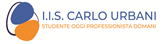 VERBALE DEL DIPARTIMENTO DI ………. DEL ……….Il giorno ......... del mese di ..................... dell’anno................, si riunisce in modalità on line il Consiglio del Dipartimento “.............................”, per discutere il seguente ordine del giorno, come da circ. n................ del ..........................:Punto 1.Punto 2.Punto 3.....Sono presenti :aggiungere righe e cancellare questa frase Sono assenti: Presiede, su delega del Dirigente Scolastico, il Coordinatore di Dipartimento, Prof......Funge da segretario verbalizzante il prof......Constatato il numero legale dei partecipanti, si passa all’analisi dei punti all’o.d.g.Punto 1 - ............................................................Punto 2 - ......................................Punto 3- ...............................ecc.ecc.Esauriti i punti all’ordine del giorno, non essendoci altro argomento da discutere la seduta è sciolta alle ore....................Il Presidente									Il SegretarioProf......................								Prof..........................DOCENTIDISCIPLINADOCENTIDISCIPLINA